ФЕДЕРАЛЬНОЕ АГЕНТСТВО ЖЕЛЕЗНОДОРОЖНОГО ТРАНСПОРТАФедеральное государственное бюджетное образовательное учреждение высшего образования «Петербургский государственный университет путей сообщения Императора  Александра I»(ФГБОУ ВО ПГУПС)ОЦЕНОЧНЫЕ МАТЕРИАЛЫдисциплиныБ1.О.16 «ХИМИЯ» для направления подготовки20.03.01 «Техносферная безопасность» по профилю«Безопасность технологических процессов и производств» Санкт-Петербург 2023ЛИСТ СОГЛАСОВАНИЙ Оценочные материалы рассмотрены и утверждены на заседании кафедры «Инженерная химия и естествознание»Протокол № 8 от 10 марта 2023 г. 1.Планируемые результаты обучения по дисциплине, обеспечивающие достижение планируемых результатов освоения основной профессиональной образовательной программыПланируемые результаты обучения по дисциплине, обеспечивающие достижение планируемых результатов освоения основной профессиональной образовательной программы, приведены в п. 2 рабочей программы.2.  Задания, необходимые для оценки знаний, умений, навыков и (или) опыта деятельности, характеризующих индикаторы достижения компетенций в процессе освоения основной профессиональной образовательной программыПеречень материалов, необходимых для оценки индикатора достижения компетенций, приведен в таблице 2.1/таблицах 2.1 и 2.2.Т а б л и ц а  2.1Материалы для текущего контроля Для проведения текущего контроля по дисциплине  обучающийся должен выполнить следующие задания.Перечень и содержание лабораторных работ.Определяется соответствующими методическими указаниями по их выполнению, являются индивидуальными (выполняются по соответствующему варианту) и принимаются при предоставлении отчета. (СДО, методические указания, практикум). Место для размещения обучающимися выполненных работ текущего контроля (СДО, раздел «Текущий контроль).Тестовые заданияКомпьютерные тесты  mini 4Б(ОВР),  Т4 Б  1) Определить степени окисления элементов в данном соединении.2) Определить продукты взаимодействия металлов с кислотами.3) Написать уравнения электродных реакций при работе гальвани-ческого элемента.4) Написать уравнения анодного и катодного процессов при элек-тролизе растворов электролитов5)Определить тип металлического покрытия при защите металло-конструкций от коррозии.Компьютерные тесты: mini ОРГ, Т ОРГ БТБ1) Определить, к какому классу органических соединений относятся данные вещества.2) Назвать данные соединения по международной номенклатуре.3) Написать реакции получения и свойства алканов, алкенов, алкинов.4) Написать реакции получения и свойства альдегидов кислот, спиртов.5) Написать реакции получения и свойства ароматических углеводородовТест «Электрохимия»В СДО в части дисциплины «Самостоятельная работа» размещен тест («Электрохимия») по разделу дисциплины №9. Количество попыток ответа на вопросы – 3, время прохождения – 20 мин.Материалы для промежуточной аттестацииПеречень вопросов к экзаменуДля очной формы обучения (2 семестр / 1 курс)Основные законы химии. Понятие моля, эквивалента. Закон эквивалентов.Моль. Молярная масса. Молярный объем газообразных веществ. Химическая термодинамика. Основные термодинамические функции. Энтальпия. Определение, физический смысл. Изменение энтальпии химической реакции. Превращение энергии при химических реакциях. Экзотермические и эндотермические реакции. Энтропия. Определение, физический смысл. Изменение энтропии химической реакции. Энергия Гиббса. Изменение ΔG0298 реакции. Возможность самопроизвольного протекания химической реакции. Строение атома. Квантовые числа. Периодический закон и периодическая система элементов Д.И. Менделеева. Строение атома. Принципы заполнения электронами уровней и подуровней. Электронные формулы. Семейства, электронные аналоги элементов. Химическая связь. Модели химической связи. Ковалентная связь. Модели химической связи. Металлическая связь. Модели химической связи. Ионная связь. Ковалентная связь. Свойства ковалентной связи. Скорость химических реакций. Факторы, влияющие на скорость химических реакций. Скорость химических реакций. Закон действия масс. Зависимость скорости химических реакций от температуры. Химическое равновесие. Константа химического равновесия. Обратимы и необратимые химические реакции. Гомогенные и гетерогенные системы. Смещение химического равновесия. Принцип Ле-Шателье. Растворы. Способы выражения концентрации растворов. Свойства растворов. Осмос. Осмотическое давление. Замерзание и кипение растворов. Законы Рауля. Растворы электролитов. Теория электролитической диссоциации. Сильные и слабые электролиты. Растворы электролитов. Степень и константа диссоциации. Произведение растворимости. Труднорастворимые соединения. Диссоциация воды. Водородный показатель (рН). Гидролиз солей. Константа гидролиза. Жесткость природной воды. Виды жесткости. Единицы измерения. Способы устранения жесткости воды. Дисперсные системы. Классификации дисперсных систем. Классификация дисперсных систем по агрегатному состоянию. Агрегативная и кинетическая устойчивость дисперсных систем. Классификация дисперсных систем по размеру частиц дисперсной фазы. Коллоидные системы. Строение коллоидных частиц. Получение коллоидных растворов. Дисперсионный и конденсационный методы. Стойкость коллоидных растворов. Коагуляция дисперсных систем. Седиментация.Понятие золя, геля. Явление синерезиса.Для очной формы обучения (3 семестр / 2 курс)Понятие валентности и степени окисления элементов.Окислительно-восстановительные реакции. Основные понятия и определения.Методы составления уравнений окислительно-восстановительных реакций.Стандартные электродные потенциалы. Ряд напряжений (активности) металлов.Гальванический элемент. Анодный и катодный процессы.Концентрационные гальванические элементы. Водородные электроды.Общая характеристика металлов. Взаимодействие металлов с кислотами.Электролиз растворов и расплавов электролитов.Электролиз растворов электролитов с инертными электродами.Электролиз растворов электролитов с активным анодом.Законы электролиза.Коррозия металлов в окружающей среде.Способы защиты металлов от коррозии.Анодные и катодные защитные металлические покрытия.Общая характеристика и свойства элементов VII группы (главной подгруппы).Характеристика и свойства хлора и его соединений.Общая характеристика и свойства элементов VI группы (группы кислорода).Кислород. Оксиды. Свойства оксидов.Соединения кислорода с водородом.Основные соединения серы и их химические свойства.Общая характеристика и свойства элементов V группы (подгруппы азота).Соединения азота с водородом и кислородом и их свойства.Общая характеристика и свойства элементов IV группы.Соединения углерода. Основные свойства. Применение.Теория строения органических соединений.Изомерия органических соединений. Виды изомерии.Состав и названия функциональных групп органических молекул.Номенклатура органических соединений.Предельные углеводороды (алканы). Общая характеристика, номенклатура.Получение алканов.Химические свойства алканов.Этиленовые углеводороды (алкены) Общая характеристика, номенклатура.Получение алкенов. Этилен.Алкины. Общая характеристика, номенклатура.Алкины. Получение. Химические свойства.Ароматические углеводороды (арены). Номенклатура и изомерия.Получение и свойства бензола.Природные источники углеводородов.Кислородосодержащие органические соединения.Предельные одноатомные спирты.Фенол. Строение. Химические свойства.Альдегиды. Строение. Химические свойства.Карбоновые кислоты. Характеристика, химические свойства.Сложные эфиры, жиры.Углеводы.3. Описание показателей и критериев оценивания индикаторов достижения компетенций, описание шкал оцениванияПоказатель оценивания – описание оцениваемых основных параметров процесса или результата деятельности.Критерий оценивания – признак, на основании которого проводится оценка по показателю.Шкала оценивания – порядок преобразования оцениваемых параметров процесса или результата деятельности в баллы.Показатели, критерии и шкала оценивания заданий текущего контроля приведены в таблице 3.1. Т а б л и ц а  3.1Для очной формы обучения (2 семестр/ 1 курс)Для очной формы обучения (3 семестр/ 2 курс)4. Методические материалы, определяющие процедуры оценивания индикаторов достижения компетенцийПроцедура оценивания индикаторов достижения компетенций представлена в таблицах 4.1. Формирование рейтинговой оценки по дисциплинеТ а б л и ц а  4.1  Для очной формы обучения (2 семестр/1курс, 3 семестр / 2 курс)Процедура проведения экзамена осуществляется в форме тестовых заданий.Тестовые задания промежуточной аттестации оцениваются по процедуре оценивания таблицы 4.1.Заведующая кафедрой«Инженерная химия и естествознание»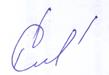         В.Я. Соловьева10 марта 2023 г.СОГЛАСОВАНОРуководитель ОПОП ВО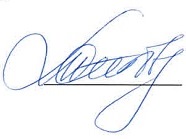 Т.С. Титова10 марта 2023 г.Индикатор достижения компетенцииПланируемые результаты обученияМатериалы, необходимые для оценки индикатора достижения компетенцииУК-1. Способен осуществлять поиск, критический анализ и синтез информации, применять системный подход для решения поставленных задач УК-1. Способен осуществлять поиск, критический анализ и синтез информации, применять системный подход для решения поставленных задач УК-1. Способен осуществлять поиск, критический анализ и синтез информации, применять системный подход для решения поставленных задач УК-1.3.1. Владеет методами поиска, критического анализа и синтеза информации; методикой системного подхода для решения поставленных задачОбучающийся владеет:методами критического анализа: атомно-молекулярного учения, скорости химических реакций в зависимости от различных факторов, причин образования химической связи, химической активности металлов в окружающей среде; свойств s-, p-, d-элементов;методами поиска: окислительно-восстановительных реакций, положения d-элементов в периодической системе Менделеева;методами синтеза информации: при рассмотрении понятия дисперсных систем и их классификаций, о физических и химических свойствах щелочных и щелочно-земельных металлов и их соединений, физических и химических свойствах элементов главных подгрупп III-VIII групп таблицы Менделеева и их соединений, по классификации органических соединений;системным подходом: к основным понятиям химической термодинамики, при рассмотрении моделей строения атома и квантовых чисел; к понятию электродного потенциала; к периодическим изменениям свойств элементов по группам и периодам таблицы Д.Е. Менделеева;методикой системного подхода при получении коллоидных растворов;методами: качественного и количественного анализа, синтеза органических соединений для решения поставленных задач. Вопросы экзаменуЛабораторные работы №1, 3, 9, 11, 12, 13Тестовые заданияВопросы экзаменуЛабораторные работы №8, 9, 13Вопросы экзаменуЛабораторные работы №7, 10, 11, 12, 13, 16 Вопросы экзаменуЛабораторные работы №2, 4, 5, 9Тестовые заданияВопросы экзаменуЛабораторная работа №7Вопросы экзаменуЛабораторные работы №14, 15, 16Тестовые задания№п/пМатериалы необходимые для оценки знаний, умений и навыковПоказатель оцениванияКритерии оцениванияШкала оценивания1Л.Р. Mini 1БПравильность решения задачОтветы правильные51Л.Р. Mini 1БПравильность решения задачОтветы неправильные01Л.Р. Mini 1БИтого максимальное количество баллов за Mini 1БИтого максимальное количество баллов за Mini 1Б52Л.Р. Mini 2БПравильность решения задачОтветы правильные52Л.Р. Mini 2БПравильность решения задачОтветы неправильные02Л.Р. Mini 2БИтого максимальное количество баллов за Mini 2БИтого максимальное количество баллов за Mini 2Б53Л.Р. Mini 3БПравильность решения задачОтветы правильные53Л.Р. Mini 3БПравильность решения задачОтветы неправильные03Л.Р. Mini 3БИтого максимальное количество баллов за Mini 3БИтого максимальное количество баллов за Mini 3Б54Л.Р. Mini 4БПравильность решения задачОтветы правильные54Л.Р. Mini 4БПравильность решения задачОтветы неправильные04Л.Р. Mini 4БИтого максимальное количество баллов за Mini 4БИтого максимальное количество баллов за Mini 4Б55Л.Р. Т 1БПравильность решения задачОтветы правильные75Л.Р. Т 1БПравильность решения задачОтветы неправильные05Л.Р. Т 1БИтого максимальное количество баллов за тест Т 1БИтого максимальное количество баллов за тест Т 1Б76Л.Р. Т 2БПравильность решения задачОтветы правильные76Л.Р. Т 2БПравильность решения задачОтветы неправильные06Л.Р. Т 2БИтого максимальное количество баллов за тест Т 2БИтого максимальное количество баллов за тест Т 2Б77Лабораторные работы (№№1-7)Точность результата выполненияРезультат правильный27Лабораторные работы (№№1-7)Точность результата выполненияРезультат неправильный07Лабораторные работы (№№1-7)Наличие отчетаПрисутствует17Лабораторные работы (№№1-7)Наличие отчетаОтсутствует07Лабораторные работы (№№1-7)Итого максимальное количество баллов за одну лабораторную работу /за  4 лабораторные работы Итого максимальное количество баллов за одну лабораторную работу /за  4 лабораторные работы 3/128Л.Р. Т3БПравильность решения задачОтветы правильные88Л.Р. Т3БПравильность решения задачОтветы неправильные08Л.Р. Т3БИтого максимальное количество баллов за Тест Т3БИтого максимальное количество баллов за Тест Т3Б89Л.Р.  Т4БПравильность решения задачОтветы правильные89Л.Р.  Т4БПравильность решения задачОтветы неправильные09Л.Р.  Т4БИтого максимальное количество баллов за Тест Т 4БИтого максимальное количество баллов за Тест Т 4Б810Л.Р.  Т 5БПравильность решения задачОтветы правильные810Л.Р.  Т 5БПравильность решения задачОтветы неправильные010Л.Р.  Т 5БИтого максимальное количество баллов за Тест Т 5БИтого максимальное количество баллов за Тест Т 5Б8ИТОГО максимальное количество балловИТОГО максимальное количество баллов70№п/пМатериалы необходимые для оценки знаний, умений и навыковПоказатель оцениванияКритерии оцениванияШкала оценивания1Л.Р. Mini 5БПравильность решения задачОтветы правильные51Л.Р. Mini 5БПравильность решения задачОтветы неправильные01Л.Р. Mini 5БИтого максимальное количество баллов за Mini 5БИтого максимальное количество баллов за Mini 5Б52Л.Р. Mini 6БПравильность решения задачОтветы правильные52Л.Р. Mini 6БПравильность решения задачОтветы неправильные02Л.Р. Mini 6БИтого максимальное количество баллов за Mini 6БИтого максимальное количество баллов за Mini 6Б53Л.Р. Mini 7БПравильность решения задачОтветы правильные53Л.Р. Mini 7БПравильность решения задачОтветы неправильные03Л.Р. Mini 7БИтого максимальное количество баллов за Mini 7БИтого максимальное количество баллов за Mini 7Б54Л.Р. Mini ОРГПравильность решения задачОтветы правильные54Л.Р. Mini ОРГПравильность решения задачОтветы неправильные04Л.Р. Mini ОРГИтого максимальное количество баллов за Mini ОРГИтого максимальное количество баллов за Mini ОРГ55Л.Р.  Т 6БПравильность решения задачОтветы правильные75Л.Р.  Т 6БПравильность решения задачОтветы неправильные05Л.Р.  Т 6БИтого максимальное количество баллов за тест Т 6БИтого максимальное количество баллов за тест Т 6Б76Л.Р.  Т ОРГПравильность решения задачОтветы правильные76Л.Р.  Т ОРГПравильность решения задачОтветы неправильные06Л.Р.  Т ОРГИтого максимальное количество баллов за тест Т НЕОРГИтого максимальное количество баллов за тест Т НЕОРГ77Лабораторные работы (№№8-16)Точность результата выполненияРезультат правильный27Лабораторные работы (№№8-16)Точность результата выполненияРезультат неправильный07Лабораторные работы (№№8-16)Наличие отчетаПрисутствует17Лабораторные работы (№№8-16)Наличие отчетаОтсутствует07Лабораторные работы (№№8-16)Итого максимальное количество баллов за одну лабораторную работу /за 4 лабораторные работы Итого максимальное количество баллов за одну лабораторную работу /за 4 лабораторные работы 3/128Тест S-элементыПравильность решения задачОтветы правильные88Тест S-элементыПравильность решения задачОтветы неправильные08Тест S-элементыИтого максимальное количество баллов за Тест S-элементыИтого максимальное количество баллов за Тест S-элементы89Тест d-элементыПравильность решения задачОтветы правильные89Тест d-элементыПравильность решения задачОтветы неправильные09Тест d-элементыИтого максимальное количество баллов за Тест d-элементыИтого максимальное количество баллов за Тест d-элементы810Тест ОРГ БТБПравильность решения задачОтветы правильные810Тест ОРГ БТБПравильность решения задачОтветы неправильные010Тест ОРГ БТБИтого максимальное количество баллов за Тест Т ОРГ БТБИтого максимальное количество баллов за Тест Т ОРГ БТБ8ИТОГО максимальное количество балловИТОГО максимальное количество баллов70Вид контроляМатериалы, необходимые для оценки индикатора достижения компетенцииМаксимальное количество баллов в процессе оценивания  Процедураоценивания1.Текущий контроль успеваемостиТекущий контроль успеваемости2 семестрЛабораторные работы(№№  1 – 7)Тесты:  mini (1Б – 4Б)(Т 1Б – Т 5Б)3 семестрлабораторные работы(№№ 8 – 16)Тесты: mini (5Б – 7Б)Mini ОРГ, Т 6Б, Тест S-элементы, Тест d-элементы, Тест ОРГ БТБ7070Количество баллов определяется в соответствии с таблицей 3.1Допуск к экзамену 50 балловКоличество баллов определяется в соответствии с таблицей 3.1Допуск к экзамену 50 баллов2.Промежуточ-ная аттестацияПеречень вопросов к экзамену, тест Т ЭКЗ 1 БТБ (2 семестр)Перечень вопросов к экзамену, тест Т ЭКЗ 2 БТБ (3 семестр)30получены полные ответы на вопросы – 25…30 баллов;получены достаточно полные ответы на вопросы – 20…24 балла;получены неполные ответы на вопросы или часть вопросов – 11…19 баллов;не получены ответы на вопросы или вопросы не раскрыты – 0…10 баллов.ИТОГОИТОГО1003. Итоговая оценка«Отлично» - 86-100 баллов«Хорошо» - 75-85 баллов«Удовлетворительно» - 60-74 баллов«Неудовлетворительно» - менее 59 баллов (вкл.)«Отлично» - 86-100 баллов«Хорошо» - 75-85 баллов«Удовлетворительно» - 60-74 баллов«Неудовлетворительно» - менее 59 баллов (вкл.)«Отлично» - 86-100 баллов«Хорошо» - 75-85 баллов«Удовлетворительно» - 60-74 баллов«Неудовлетворительно» - менее 59 баллов (вкл.)Заведующая кафедрой«Инженерная химия и естествознание»В.Я. Соловьева10 марта 2023 г.